§ 5.4 Кислотно-основное титрование (метод нейтрализации)В основе метода нейтрализации лежат взаимодействия электролитов, образующих при диссоциации катионы водорода и гидроксид-анионы:Н + + ОН – → Н2О  – нейтрализация сильных кислот и оснований,HAn + ОН – → Н2О + An – – нейтрализация слабых кислот,Н + + CatОН → Н2О + Cat+  – нейтрализация слабых оснований.Данные реакции отвечают требованиям титриметрического анализа: практически необратимы, так как молекулы воды являются очень слабым электролитом;имеют высокую скорость,строгую стехиометричность,наличие достаточно большого количества индикаторов для фиксации КТТ, а также возможности использовать инструментальные методы анализа. Методы кислотно-основного титрования имеют широкую область применения, так как позволяют проводить количественный анализ очень важных классов химических веществ: кислот, оснований, а также гидролизующихся солей.Способность солей вступать в реакции с кислотами и основаниями даёт возможность определять их содержание в растворах методом кислотно-основного титрования. Соль слабой кислоты  + сильная кислота → слабая кислота + сольСоль слабого основания  + щёлочь → слабое основание + сольДанные взаимодействия отвечают требованиям титриметрического анализа при условии образования слабых электролитов для которых константа диссоциации KД < 1∙10 –5.Принято выделять два варианта выполнения кислотно-основного титрования – алкалиметрия и ацидиметрия.Алкалиметрия – определение содержания аналита путём титрования раствором щёлочи (порядок титрования: “от кислоты к щёлочи”).Ацидиметрия – определение содержания аналита путём титрования раствором кислоты (порядок титрования: “от щёлочи к кислоте”).Порядок титрования выбирают на основе сравнения силы взаимодействующих электролитов: раствор более сильного электролита выбирают в качестве титранта.5.4.1 Понятие о водородном показателе водных растворов электролитовЗа ходом протекания кислотно-основного взаимодействия можно следить измеряя параметр, характеризующий содержание катионов водорода. Таким параметром является рН – водородный показатель.Водородный показатель рН характеризует равновесную концентрацию катионов водорода в водных растворах.Экспериментальные данные по исследованию электропроводности воды показывают, что при комнатной температуре константа диссоциации составляет Kд = 1,8∙10-16. Это очень маленькое значение говорит о том, что в чистой воде преимущественно присутствуют молекулы, и продуктов их диссоциации Н + и ОН – чрезвычайно мало. Величина константы диссоциации воды легла в основу представлений о водородном показателе и шкале рН. Расчёты показывают, что в нейтральной среде, когда диссоциации в водном растворе могут подвергаться только молекулы воды Н2О ⇄ Н + + ОН –, количество ионов Н + и ОН – равны и составляют 1∙10-7 моль/л.  При добавлении к воде кислоты концентрация катионов водорода увеличивается и характер среды называют кислым. Растворение оснований приводит к увеличению концентрации гидроксид-анионов, характер среды называют щелочным.При протекании реакций нейтрализации концентрации ионов Н + и ОН – могут меняться на 14 порядков. Поэтому для характеристики содержания катионов водорода или гидроксид-анионов используют десятичный логарифм.рН = -lg С Н+Величина рН раствора – это отрицательный десятичный логарифм равновесной концентрации ионов водорода в растворе.В чистой воде и нейтральных растворах В кислых растворах В  щелочных  растворах   Значения рН при комнатной температуре меняются в пределах от 0 до 14 единиц. Существует шкала рН: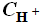 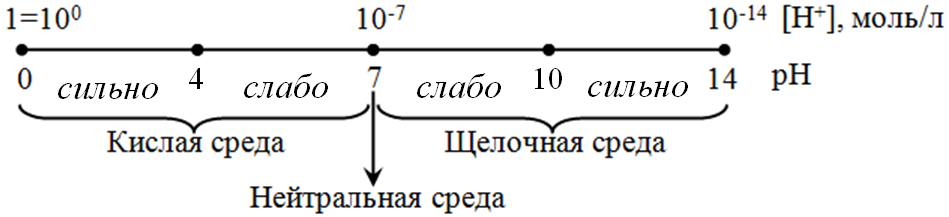 Сильнокислые или сильнощелочные растворы содержат достаточно большие количества свободных кислот или оснований. Слабокислые и слабощелочные растворы содержат либо кислоты и основания в малых концентрациях, либо соли, способные вступать в реакции гидролиза.5.4.2 Понятие о гидролизе солейБольшинство солей являются сильными электролитами и в водных растворах полностью распадаются на катионы основных остатков и анионы кислотных остатков.Гидролизом соли называют обменное взаимодействие её ионов с водой, приводящее к образованию слабого электролита.Образующиеся при диссоциации соли катионы и анионы можно рассматривать как продукты ионизации соответствующих кислот и оснований, которые в свою очередь обладают определённой электролитической силой. Фактически гидролиз – это взаимодействие обратное реакции нейтрализации, характерное для солей, образованных слабыми электролитами.Различают три типа гидролиза:1. Гидролиз по аниону происходит в растворах солей, образованных слабой кислотой и сильным основанием. Например, карбонат натрия Na2CO3 – соль сильного основания NaOH и слабой кислоты H2CO3. Na2CO3 → 2Na+ + CO32 –  – гидролиз по аниону протекает по двум ступеням: 1) CO32 – + Н2О ⇄ НСО3– + ОН –,2) НСО3– + Н2О ⇄ Н2СО3 + ОН –.Образующиеся в результате гидролиза гидроксид-анионы формируют щелочной характер среды.2. Гидролиз по катиону происходит в растворах солей, образованных сильной кислотой и слабым основанием. Например, сульфат цинка ZnSO4 – соль слабого основания Zn(OH)2 и сильной кислоты H2SO4. ZnSO4 → Zn2+ + SO42 –  – гидролиз по катиону протекает по двум ступеням: 1) Zn2+ + Н2О ⇄ ZnOH + + Н +,2) ZnOH + + Н2О ⇄ Zn(OH)2 + Н +.Образующиеся в результате гидролиза катионы водорода формируют кислый характер среды.3. Гидролиз по катиону и по аниону одновременно происходит в растворах солей, образованных слабой кислотой и слабым основанием. Например, ацетат аммония СН3СООNH4 – соль слабого основания NH4OH и слабой кислоты СН3СООH.СН3СООNH4 → NH4+ + СН3СОО –  – гидролиз по катиону и по аниону:   NH4+ + Н2О ⇄ NH4OH + Н +,СН3СОО – + Н2О ⇄ СН3СООН + ОН –.В результате гидролиза одновременно образуются катионы водорода и гидроксид-анионы. Характер среды в данном случае будет определять природа образующихся слабых электролитов. Более сильный электролит формирует характер среды.Соли, образованные сильной кислотой и сильным основанием не гидролизуются.Реакция гидролиза чаще всего является обратимой, однако, в том случае, если в результате взаимодействия продукты реакции выделяются из раствора в виде нерастворимых или газообразных соединений, гидролиз становится необратимым. Для подобных соединений, в таблице растворимости солей стоит прочерк  “–“.5.4.3 АлкалиметрияСущность метода – алкалиметрия основана на использовании в кислотно-основном титровании раствора щелочи в качестве титранта.Определяемые вещества: сильные и слабые кислоты, соли слабых оснований (Kд < 10‒5)  и сильных кислот.Реактивы и стандартные вещества. В качестве титрантов используют стандартизированные растворы KOH, NaOH. Титр растворов устанавливают чаще всего по щавелевой кислоте (Н2С2О4∙2Н2О). Кристаллические гидроксиды щелочных металлов гигроскопичны, и даже при правильном хранении содержат примеси воды и карбонатов. Их растворы готовят разбавлением концентрированных растворов с последующим уточнением концентрации. Следует учитывать, что растворы щелочей поглощают углекислый газ, поэтому их стандартизируют непосредственно перед использованием.Кислотно-основные индикаторыИндикаторы, применяемые в методе нейтрализации, являются слабыми органическими кислотами или основаниями. Молекулярная (водородная HInd или гидроксильная IndOH) и ионизированная (солевая Ind ‒ или Ind +) формы обладают разной окраской. При изменении характера среды одна форма индикатора переходит в другую и окраска раствора меняется. Для каждого вещества с кислотными или основными свойствами полная диссоциация происходит в определённом интервале рН. Свойства индикаторов характеризуют с помощью показателя титрования рТ.Показатель титрования рТ – это значение рН раствора, при котором происходит отчётливый переход индикатора от одной окрашенной формы к другой. В таблице 5.1 представлены значения рТ и переход цвета индикаторов, наиболее часто используемых в анализе.Таблица 5.1 Показатели титрования кислотно-основных индикаторов.Тимолфталеин и фенолфталеин меняют окраску в слабощелочной среде, а метиловый оранжевый (метилоранж) и метиловый краный (метилрот) – в слабокислой. Эти свойства индикаторов используют в титровании для фиксации конечной точки титрования.Кривые титрования и выбор индикаторовКривой титрования в методе нейтрализации называют зависимость рН титруемого раствора от объёма добавленного титранта.При алкалиметрическом титровании титруемый раствор содержит вещества с кислотными свойствами, поэтому его рН меньше 7. По мере добавления титранта и протекания реакции, рН раствора увеличивается.  В  точке  эквивалентности ν(кислоты) = ν(щёлочи). Добавление эквивалентного объёма титранта VЭКВ приводит к резкому скачку рН, после которого устанавливается щелочной характер среды (рис. 3). Кривые титрования сильных и слабых электролитов несколько различаются. Нейтрализация сильных кислот происходит при рН = 7. В отличии от сильных, слабые кислоты полностью диссоциируют в щелочной среде. Поэтому для них рН в ТЭ находится при рН > 7. Для фиксации КТТ подходят индикаторы, обладающие значением рТ как можно ближе к рН в ТЭ. Таким свойством обладает фенолфталеин (ф-ф), тимолфталеин (т-ф) подходит для анализа очень слабых кислот (рис. 3).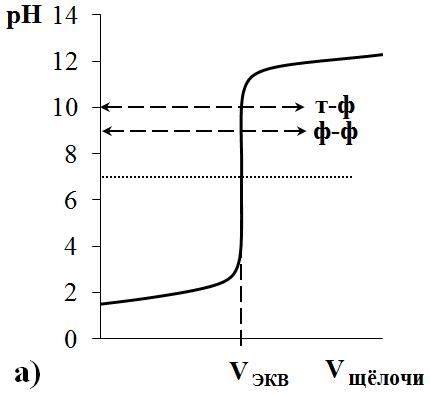 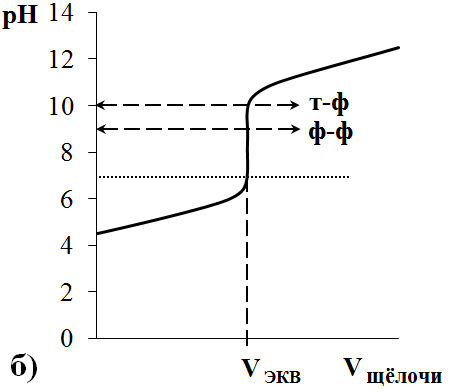 Рисунок 3. Кривые алкалиметрического титрования: а) сильных кислот, б) слабых электролитов.В алкалиметрическом титровании при определении содержания сильных и слабых кислот, а также гидролизующихся солей используют индикаторы с рТ > 7. В соответствии с табл. 5.1 и рис. 3 для фиксации КТТ в алкалиметрическом титровании подходят фенолфталеин и тимолфталеин.Области применения алкалиметрииАлкалиметрическое титрование в аналитической практике применяют для определения концентрации сильных и слабых кислот, а также гидролизующихся по катиону солей. В пищевых технологиях метод используют при нахождении общей (титруемой) кислотности различных напитков (фруктовых и плодоовощных соков, кваса, газированных напитков и т.д.), продуктов питания (молока, молочнокислых продуктов, растительных масел, консервированных продуктов и т.д.), кормов и сырья.  5.4.4 АцидиметрияСущность метода – ацидиметрия основана на использовании в кислотно-основном титровании раствора сильной кислоты в качестве титранта.Определяемые вещества: сильные и слабые основания, соли слабых кислот (Kд < 10-5)  и сильных оснований.Реактивы и стандартные вещества. В качестве титрантов используют стандартизированные или приготовленные из фиксанала растворы сильных кислот (HCl, HNO3, H2SO4). Титр растворов устанавливают чаще всего по стандартным растворам соды Na2CO3∙5Н2О, буры Na2B4O7∙10H2O или стандартизированным растворам щелочей. Следует учитывать, что соляная и азотная кислоты летучие, поэтому их растворы необходимо периодически стандартизировать.Кривые титрования и выбор индикаторовТитруемый раствор содержит вещества с основными свойствами, поэтому его рН больше 7. По мере добавления титранта и протекания реакции, рН раствора уменьшается. В точке эквивалентности ν(кислоты) = ν(щёлочи). Добавление эквивалентного объёма титранта VЭКВ приводит к резкому скачку рН, после которого устанавливается кислый характер среды (рис.4). 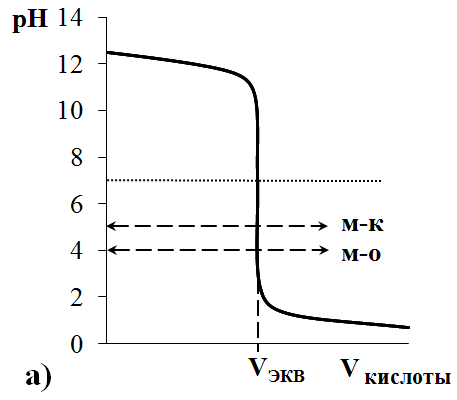 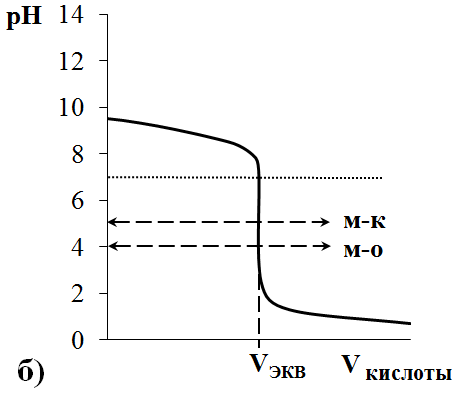 Рисунок 4. Кривые ацидиметрического титрования: а) сильных оснований, б) слабых электролитов.Кривые титрования сильных и слабых электролитов несколько различаются. Нейтрализация сильных оснований происходит при рН = 7. В отличии от сильных, слабые основания полностью диссоциируют в щелочной среде. Поэтому для них рН в ТЭ находится при рН < 7. Для фиксации КТТ подходят индикаторы, обладающие значением рТ как можно ближе к рН в ТЭ. Таким свойством обладают метиловый красный (м-к) и метиловый оранжевый (м-о) подходит для анализа очень слабых оснований (рис. 4).В ацидиметрическом титровании при определении содержания сильных и слабых оснований, а также гидролизующихся солей используют индикаторы с рТ > 7.В соответствии с табл. 5.1 и рис. 4 для фиксации КТТ в ацидиметрическом титровании подходят метиловый оранжевый (метилоранж) и метиловый красный (метилрот).Области применения ацидиметрииАцидиметрическое титрование в аналитической практике применяют для определения концентрации сильных и слабых оснований, а также гидролизующихся по аниону солей. В пищевых технологиях ацидиметрия применяется при определении содержания белка в продуктах питания методом Къельдаля. Данный метод основан на переводе белкового азота в форму NH4+ при отжиге (420°С) с концентрированной серной кислотой в присутствии катализатора CuSO4:Протеин + H2SO4 → (NH4)2SO4 + Н2О + СО2Образовавшийся сульфат аммония обрабатывают водяным паром в присутствии гидроксида натрия: (NH4)2SO4 + 2NaOH → Na2SO4 + 2NH3↑ + H2OПары аммиака пропускают через раствор ортоборной кислоты:  3NH3 + H3BO3 → (NH4)3BO3Количество ортобората аммония определяют ацидиметрически, используя стандартизированный раствор соляной кислоты:(NH4)3BO3 + 3HCl → H3BO3 + 3NH4Cl.Содержание в титруемой пробе катионов аммония пропорционально количеству белка. Процентное содержание протеина (ω) в образце вычисляют по формуле:,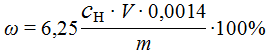 где сН – нормальная концентрация соляной кислоты, моль/л; V – объём титранта, мл; m – масса навески образца, мг.1. Сформулируйте сущность метода нейтрализации. Какие реакции используются, какие вещества можно определять? 2. Какие варианты выполнения кислотно-основного титрования существуют и как выбирают порядок титрования?3. Что такое рН? Какие значения водородный показатель принимает в кислой, нейтральной и щелочной среде?4. Что такое гидролиз солей? Назовите типы солей, подвергающихся гидролизу. Какой характер гидролиза наблюдается в водных растворах этих солей? Какая среда раствора формируется при гидролизе по катиону, по аниону? 5. Кислотно-основные индикаторы. Что такое показатель титрования индикатора? Назовите значения рТ индикаторов, меняющих окраску: а) в кислой среде, б) в щелочной среде.6. Алкалиметрия: порядок титрования, аналиты, реактивы и стандартные вещества. Кривые титрования и выбор индикаторов в алкалиметрии. 7. Области применения алкалиметрии. Опишите порядок определения кислотности молока и молочных продуктов.8. Ацидиметрия: порядок титрования, аналиты, реактивы и стандартные вещества. Кривые титрования и выбор индикаторов в ацидиметрии. 9. Области применения ацидиметрии. Опишите пробоподготовку и последовательность действий при определении белка в продуктах питания методом Къельдаля.Кислотный индикаторОсновный индикаторHInd  ⇄  Н +  +  Ind ‒IndOH  ⇄  ОН ‒  +  Ind +Название индикаторарТПереход цвета в интервале шкалы рН от 0 до 14Тимолфталеин (т-ф)100......бесцветный......10...синий...14Фенолфталеин (ф-ф)90...бесцветный....9..малиновый..14Метиловый красный5,50....красный....5,5.....жёлтый......14Метиловый оранжевый40..красный..4.........жёлтый.........14     КОНТРОЛЬНЫЕ ВОПРОСЫ И ЗАДАНИЯ К § 5.4